Supplemental Digital Content Figure. Participants’ Number of Publications and Years Since Graduation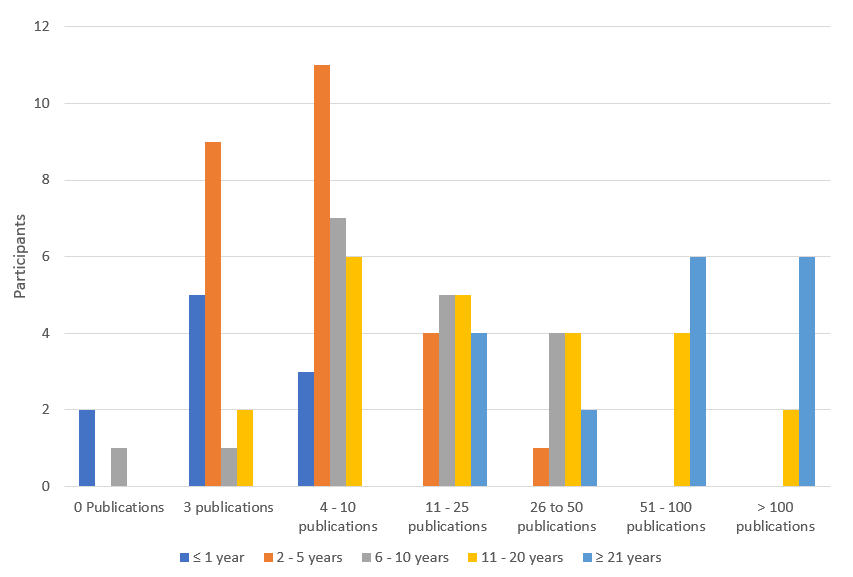 